6.feladat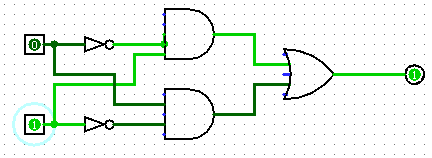 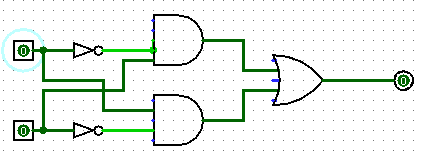 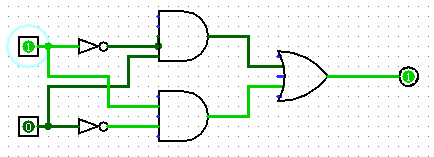 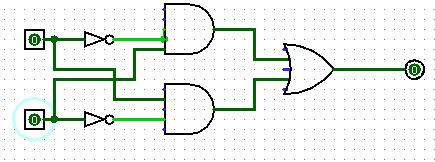 7.feladat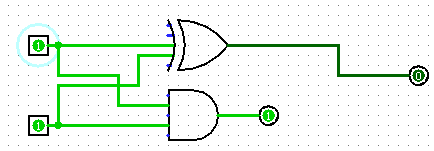 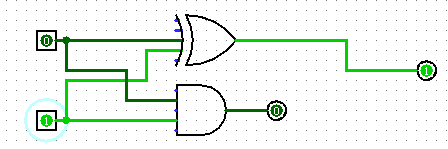 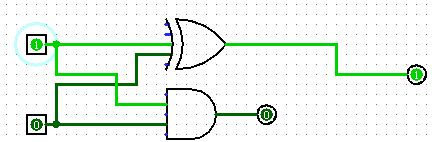 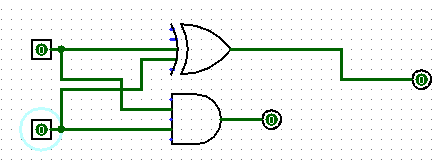 